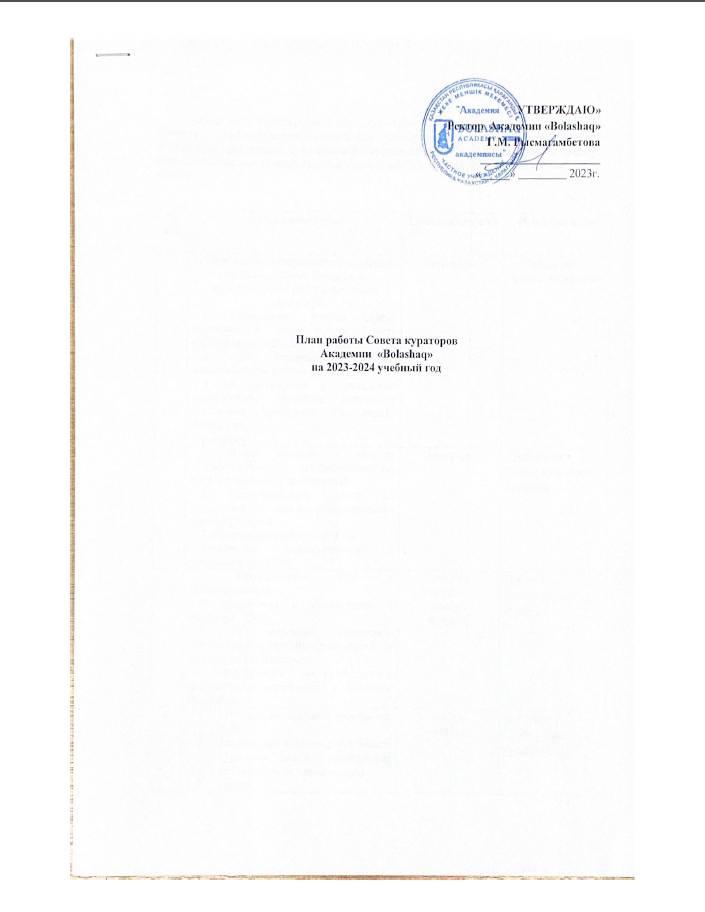 Главная цель деятельности Совета кураторов - совершенствование и повышение качества и эффективности методической работы со студентами Академии путем обеспечения организации и координации эффективной деятельности кураторов кафедр, взаимодействия между кураторами и студентами ОП, мониторинг качества кураторской работы.Проректор по СВР 		                Р.Н.Исмаилова№П/пСодержание работСрок исполненияОтветственные 11. Обсуждение, утверждение и вынесение на Ученый Совет Концепции воспитательной работы Академии «Bolashaq»2. Утверждение состава Совета кураторов и плана работы Совета кураторов на 2023-2024 учебный год3. Об утверждении планов воспитательной работы кафедр4. Об организации и проведении мероприятий, связанных очередным Посланием Президента РК народу Казахстана6. РазноесентябрьПредседатель Совета кураторов21. Поиск талантов в области художественной самодеятельности, спорта среди вновь поступивших.2. Индивидуальная работа со студентами с целью предупреждения правонарушений 3. Недельные кураторские часы.Знакомство первокурсников с деятельностью КДМ.сентябрьПредседатель Совета кураторов, кураторы31. Профилактика ЗОЖ и правонарушений2. Подготовка к Посвящению в студенты – 2023 3. О состоянии спортивно- оздоровительной работы среди студентов и сотрудников Академии4. Мероприятия  по профилактике религиозному экстремизму в Академии «Bolashaq»сентябрьоктябрьноябрьфевральПредседатель Совета кураторов, кураторы4О состоянии оплаты за проживание в ДС.Мониторинг и оценка деятельности кураторов (анализ проведенных внеаудиторных мероприятий) Разное ноябрьдекабрь Председатель Совета кураторов, кураторы5 О праздновании Дня Независимости РК.2. Отчёты по воспитательной работе за первое полугодие3. РазноедекабрьПредседатель Совета кураторов, кураторы61. Привлечение студентов к общегородским мероприятиям 2. Способствовать привлечению студентов в спортивные кружки по интересам 3. Участие в проведении акций, посвященных Международному Дню отказа от курения, Всемирному дню борьбы со СПИДом, Международному дню борьбы с наркоманией и наркобизнесом4. Разноепостоянно 31  май  1 декабря,  26 июняПредседатель Совета кураторов, кураторы71. О подготовке праздничного мероприятия, посвященного 8 Марта.2. О ходе работы Старостата3. РазноемартапрельПредседатель Совета кураторов, кураторы81. О ходе подготовке к празднованию «Наурыз мейрамы -2024» 2. О работе воспитательной работы в Доме студентов3. Разноемарт  апрельПредседатель Совета кураторов, кураторы91. О ходе подготовки кафедр к новому 2024-2025 учебному году2. Годовые отчёты по социальной и воспитательной работе кафедр3. РазноемайПредседатель Совета кураторов, кураторы